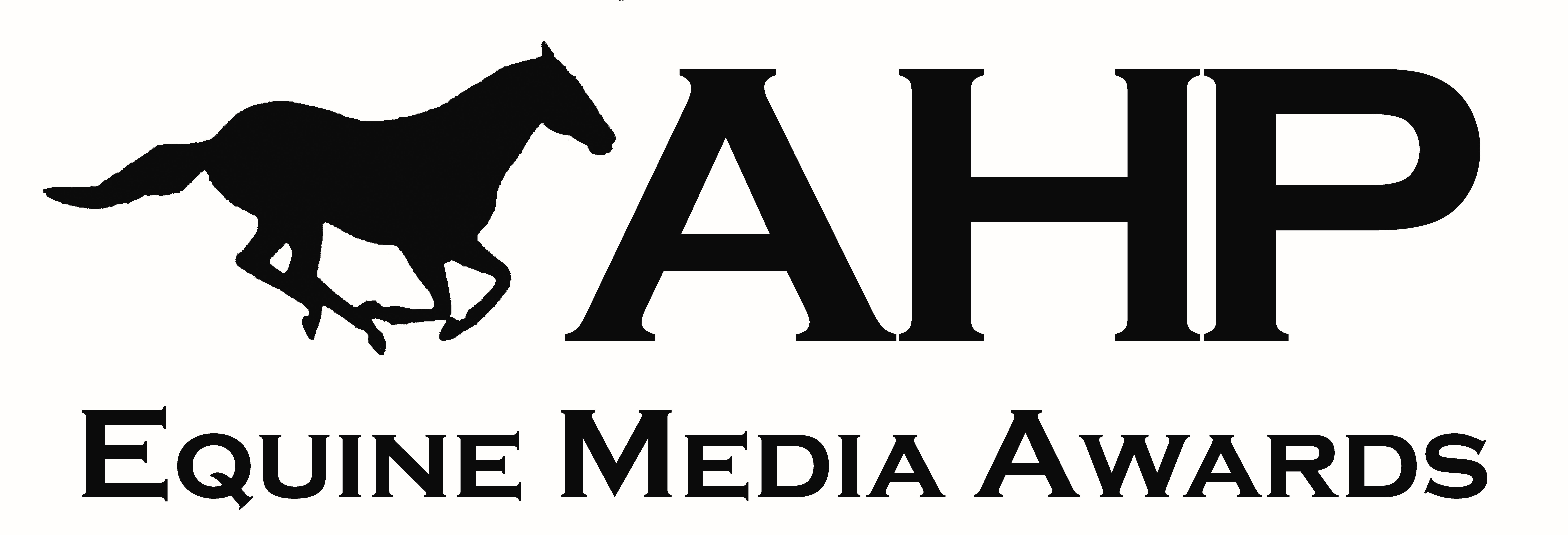 2018 ANNUAL AHP AWARDS PUBLISHING MEDIA DIVISIONfor material published in and dated 2017GENERAL EXCELLENCE ENTRY FORMGeneral Excellence classes are limited to Print Publishing Media Members only. This single entry must consist of three different printed issues published and dated in 2017. Insert issues into an envelope and tape this form to the outside of the envelope, with printed side facing out. Please do not seal envelope. General Excellence entries will be judged based on 40% effectiveness of editorial content, 35% design and 25% meeting its Mission Statement.CHECK ONLY ONE:Class 50: Association Publication under 15,000Class 51: Association Publication 15,000 & overClass 52: Self-Supported Publication under 15,000Class 53: Self-Supported Publication 15,000 & overMISSION STATEMENT (Please type in this space or attach sheet to this form)Judge’s Placing_______Written critique will be sent to AHP members after the presentations.NAME OF PUBLICATIONDATES OF PUBLICATION                                   (must be 3 different issues)CIRCULATIONFREQUENCYEDITORPUBLISHERART DIRECTOR